Weekly			 News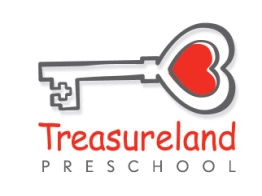 Early Preschool
Week of: October 29th – November 2ndThis Week’s News: The last week has flown by. Our learning shifted gears and we have been looking at all things Fall related. We decided to take our learning this route after the children became very excited to rake and play in the leaves that had been falling in the courtyard. This week we kept our overall focus on leaves. We included activities such as sorting leaves, stringing leaves onto pipe cleaners, painting a tree and making leaves fly into the air with a fan. Fun!Next week we will be shifting gears a little and looking more closely at pumpkins and guards. We will ask the children 'where do pumpkins come from?' and 'What is inside a pumpkin?' we will hammer golf tees into pumpkins, roll pumpkins, paint with guards and play with pumpkin guts amongst other things. It should be a lot of fun. Have a great weekend, Rachel and Steve.
We are Learning: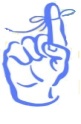 *Stringing leaves onto pipe cleaners*Read Leaf Man*Sang "The Leaves are Falling Down"*Made fall wreaths *Sang "5 little pumpkins"*Asked "What color leaves have we seen?"*Painted tree branches*Made towers with wood pieces*Painted with water colors on coffee filters*Made leaves fly by placing them on a fan*Raked and played in a leaf pile*Asked "Why are the leaves falling?"
Upcoming Events and Reminders 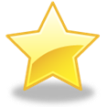 We are going to increase the range of items in our play kitchen, If you have any empty food boxes feel free to bring them in. We are looking for boxes from things such as rice, cake mix, cheddar bunnies and cereal. Even though the boxes will be empty, please make sure that the boxes did not contain any nuts or sunflower products (just in case!)Please remember to label your child's clothing, especially Jackets, Hats, gloves etc. Many children have similar items and they can get mixed up when dressing/ undressing to go outside. Now is also a good time to make sure your child's spare clothing is appropriate for the cooler weather. Please remember to keep 'home toys' at home, or in your child's backpack. This helps prevent problems with sharing, breaking or losing toys that are important to your child.Parent teacher conferences will take place November 8 and 9 (Next Thursday and Friday), School is closed to students these two days.